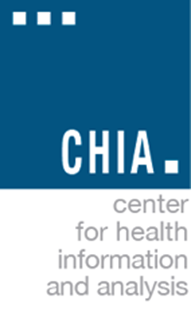 INTRODUCTION The Center for Health Information and Analysis (CHIA) was created to be the hub for high quality data and analysis for the systematic improvement of health care access and delivery in . Acting as the repository of health care data in , CHIA works to provide meaningful data and analysis for those seeking to improve health care quality, affordability, access, and outcomes.To this end, the All-Payer Claims Database (APCD) contributes to a deeper understanding of the  health care delivery system by providing access to accurate and detailed claims-level data essential to improving quality, reducing costs, and promoting transparency. This document is provided as a manual to accompany the release of data from the APCD.  The APCD is comprised of medical, pharmacy, and dental claims, and information from the member eligibility, provider, and product files, that is collected from health insurance payers operating in the .  This information encompasses public and private payers as well as insured and self-insured plans.  APCD data collection and data release are governed by regulations which are available on the APCD website (see http://chiamass.gov/regulations/)For ease of use, the Center for Health Information and Analysis (CHIA) has created separate documents for each APCD file type and one for the appendices—for a total of eight separate documents. All are available on the CHIA website. Section 1.0: History1.1: Establishment of the Massachusetts APCD (MA APCD)The first efforts to collect claim-level detail from payers in Massachusetts began in 2006 when the Massachusetts Health Care Quality and Cost Council (HCQCC) was established, pursuant to legislation in 2006, to monitor the Commonwealth’s health care system and disseminate cost and quality information to consumers.  Initially, data was collected by a third party under contact to the HCQCC.   On July 1, 2009, the Division of Health Care Finance and Policy (DHCFP) assumed responsibility for receiving secure file transmissions, creating, maintaining and applying edit criteria, storing the edited data, and creating analytical public use files for the HCQCC. By July 2010, Regulations 114.5 CMR 21.00 and 114.5 CMR 22.00 became effective, establishing the APCD in Massachusetts.Chapter 224 of the Acts of 2012, “An Act Improving the Quality of Health Care and Reducing Costs Through Increased Transparency, Efficiency and Innovation,” created the Center for Health Information and Analysis (CHIA) which assumed many of the functions – including management of the MA APCD – that were previously performed by the Division of Health Care Finance and Policy (DHCFP).According to Chapter 224, the purpose of the Massachusetts APCD is Administrative Simplification:“The center shall collect, store and maintain such data in a payer and provider claims database. The center shall acquire, retain and oversee all information technology, infrastructure, hardware, components, servers and employees necessary to carry out this section. All other agencies, authorities, councils, boards and commissions of the commonwealth seeking health care data that is collected under this section shall, whenever  feasible, utilize the data before requesting data directly from health care providers and payers. In order to ensure patient data confidentiality, the center shall not contract or transfer the operation of the database or its functions to a third-party entity, nonprofit organization or governmental entity; provided, however, that the center may enter into interagency services agreements for transfer and use of the data. ”A Preliminary Release of the MA APCD – covering dates of service CY 2008-2010 and paid through February 28, 2011 – was first released in 2012. Release 3.0, to be available in early 2015, covers dates of service CY 2009-2013 (paid through June 30, 2014). 1.2: MA APCD Release 3.0 OverviewThe MA APCD is comprised of data elements collected from all Private and Public Payers of eligible Health Care Claims for Massachusetts Residents. Data is collected in seven file types: Product (PR), Member Eligibility (ME), Medical Claims (MC), Dental Claims (DC), Pharmacy Claims (PC), Provider (PV), and Benefit Plan (BP) Control.  Each is described separately in this user manual.Highlights of the release include:Data is available for dates of service from January 1, 2009 to December 31, 2013 as paid through June 2014. Data submitted to CHIA after June 2014 is NOT included in the files.Release 3.0 contains more comprehensive and recently updated data, including resubmissions from several large carriers.Data elements are classified as either Level 2 or Level 3 data elements. Level 2 include data elements that pose a risk of re-identification of an individual patient. Level 3 data elements are generally either Direct Personal information, such as name, social security number, and date of birth, that uniquely identifies an individual or are among the 18 identifiers specified by HIPAA. Refer to the File Layout sections for listings of Level 2 and Level 3 data elements for each file.Public Use Files (PUFs), which are de-identified extracts of the Medical Claims (MC) and Pharmacy Claims (PC) files, will be release separately. The PUFs incorporate certain levels of aggregation and a much more limited list of elements to help ensure data privacy protection.Certain identifying or sensitive data elements are Masked in the release in order to protect personally identifiable information and allow for the linkage of data elements within the same file.Some data elements have been derived by CHIA from submission data elements or have been added to the database to aid in versioning and identifying claims (e.g. Unique Record IDs and status flags). Refer to the File Layout sections for detailSection 2.0: MA APCD Data Collection ProcessThe data collected from the payers for the MA APCD is processed by the Data Compliance and Support team. Data Compliance works with the payers to collect the data on a regular, predetermined, basis and ensure that the data is as complete and accurate as possible.  The Data Quality Assurance and Data Standardization and Enhancement teams work to clean and standardize the data to the fullest extent possible. Data Standardization relies on external source codes (see Appendix 8) from outside government agencies, medical and dental associations, and other vendors to ensure that the data collectors properly utilized codes and lookup tables to make data uniform.2.1: EditsWhen payers submit their data to CHIA for the MA APCD, an Edits process is run on each file to check that the data complies with requirements for the file and for each data element in the file.The automated edits perform an important data quality check on incoming submissions from payers. They identify whether or not the information is in the expected format (i.e. alpha vs. numeric), contains invalid characters (i.e. negative values, decimals, future dates) or is missing values (i.e. nulls). If these edits detect any issues with a file, they are identified on a report that is sent to the payer.Data elements are grouped into four categories (A, B, C, and Z) which indicate their relative analytic value to CHIA and MA APCD users. Refer to the File Layout sections of each document to view the Edit Level for each Data Element:‘A’ level fields must meet their MA APCD threshold percentage in order for a file to pass. There is an allowance for up to a 2% variance within the error margin percentage (depending on the data element). If any ‘A’ level field falls below this percentage it will result in a failed file submission for the payer and a discussion with their liaison regarding corrective action.The other categories (B, C, and Z) are also monitored, but the thresholds are not presently enforced.More detailed APCD Version 3.0 File Edit documentation can be found at: http://chiamass.gov/apcd-data-submission-guides  2.2: VariancesThe Variance process is a collaborative effort between the payer and CHIA to reach a mutually agreed upon threshold percentage for any data element which may not meet the MA APCD standard. Payers are allowed to request a lower threshold for specific fields, but they must provide a business reason (rationale) and, in some cases, a remediation plan for those elements. CHIA staff carefully reviews each request and follows up with a discussion with the payers about how to improve data quality, suggest alternative threshold rates or creating plans to reach threshold over time to improve reporting quality.Once this process is complete, the variance template is loaded into production so that any submissions from the payer are held to the CHIA standard thresholds and any approved variances. The payer receives a report after each submission is processed which compares their data against the required threshold percentages. ‘Failed’ files are reviewed by CHIA liaisons and discussed with the payer for corrective action. (see Appendix 4)2.3: Broad CaveatsResearchers using the MA APCD Release 3.0 data should be aware of the following:Due to the variance process, data quality may vary from one payer to another. (see Appendix 4)Claim Files submitted through June 2014 were accepted with relaxed edits. (Refer to the MA APCD Submission Guide for Edit information)The release files contain the data submitted to CHIA including valid and invalid values.Certain data elements were cleaned when necessary. Detail on the cleaning logic applied is described at the end of each file layout.Certain data elements were redacted to protect against disclosure of sensitive information.Some Release Data was manipulated to protect patient privacy:Assignment of linkage IDs to replace reported linkage identifiers (see Appendix 3).Member Birth Year is reported as 999 for all records where the member age was reported as older than 89 years on the date of service.Member Birth Year is reported as Null for all records where the member was reported as older than 115 years on the date of service.Section 3.0: Medical Claims FileAs part of the All Payer Claims Database (APCD), payers are required to submit a Medical Claims File. The Medical Claims File consists of all final paid claims from all reporting payers segregated by Date of Service in 2009, 2010, 2011, 2012, and 2013 as reported through June 2014 (this represents a twelve month plus run-out period from 2013 data).The Medical Claim File will be released for each requested year based on Date of Service To for the claim line. In the event that Date of Service To is unavailable, the following will be utilized:1)    Discharge Date2)    Date of Service From or Admit Date3)    Submission Month PeriodBelow are details on business rules, data definitions, and the potential uses of this data. For a full list of elements refer to the File Layout section.3.1: Types of Data Collected in the Medical Claims File3.1.1: Payer-assigned IdentifiersCHIA requires various Payer-assigned identifiers for matching-logic to the other files, i.e., Product File and Member Eligibility. Examples of this field include MC003, MC006, MC137 and MC141, which will all be used by CHIA to aid with the matching algorithm to those other files.3.1.2: Claims DataCHIA requires the line-level detail of all Medical Claims for analysis, which aids with understanding utilization within products across Payers. The specific medical data reported in MC039 through MC062, MC071, MC072, MC075, MC083 through MC088, MC090, MC108, MC109, MC111, MC126, MC 127, MC129, MC130, and MC136 would be the same elements that are reported to a Payer on the UB04, HCFA 1500, the HIPAA 837I and 837P or a Payer specific direct data entry system.Subscriber and Member (Patient) Payer unique identifiers are requested to aid with the matching algorithm, see MC137 and MC141.3.1.3: Fields MC024-MC035 - Servicing provider dataThe set of fields MC024-MC035 are all related to the servicing provider entity. CHIA wishes to collect entity level rendering provider information here, and at the lowest level achievable by the payer. A physician’s office is also appropriate here, but not the physician. The physician or other person providing the service is expected in MC134.If the payer only knows the billing entity, and the billing entity is not a service rendering provider, then the billing provider data (MC076-MC078) is not appropriate. In this case the payer would need a variance request for the service provider fields.If the payer only has the data for a main service rendering site but not the specific satellite information where services are rendered, then the main service site is acceptable for the service provider fields.For example – XYZ Orthopedic Group is acceptable, if XYZ Orthopedic Group Westside is not available. However, XYZ Orthopedic Group Westside is preferable, and ultimately the goal.3.1.4: Fields MC134 (Plan Rendering Provider) and MC135 (Provider Location)The intent of these fields is to capture servicing or rendering provider at the physician or other licensed person rendering level. These fields should describe precisely who and where the service was rendered. If the payer does not know who actually performed the service or the specific site where the service was actually performed, the payer will need a variance request for one or both of these fields. It is not appropriate to report facility or billing information here3.1.5: Non-Massachusetts ResidentsCHIA does not require payers submitting claims and encounter data on behalf of an employer group to submit claims data for employees who reside outside of Massachusetts, unless the payer is required by contract with the Group Insurance Commission (GIC).3.1.6: Adjudication DataCHIA requires adjudication-centric data on the file for analysis of Member Eligibility to Product. The elements typically used in an adjudication process are MC017 through MC023, MC036 through MC038, MC063 through MC069, MC071 through MC075, MC080, MC081, MC089, MC092 through MC099, MC113 through MC119, MC122 through MC124, MC128, and MC138 and are variations of paper remittances or the HIPAA 835 4010.CHIA has made a conscious decision to collect numerous identifiers that may be associated with a provider. The provider identifiers will be used to help link providers across payers in the event that the primary linking data elements are not a complete match. The existence of these extra identifying elements in claims is part of our quality assurance process, and will be analyzed in conjunction with the provider file. We expect this will improve the quality of our matching algorithms within and across payers.3.1.7: Denied ClaimsPayers are not required to submit wholly denied claims.3.1.8: The Provider IDElement MC024 (Service Provider ID), MC134 (Plan Rendering Provider) and MC135 (Provider Location) are some of the most critical fields in the APCD process as it links the Provider identified on the Medical Claims file with the corresponding Provider ID (PV002) in the Provider File. The definition of  PV002, Provider ID, is:the unique number for every service provider (persons, facilities or other entities involved in claims transactions) that a payer has in its system. This field is used to uniquely identify a provider and that provider’s affiliation and a provider and a provider's practice location within this provider file.The goal of PV002 is to help identify provider data elements associated with provider data that was submitted in the claim li ne detail, and to identify the details of the Provider Affiliation.   However, due to the fact that PV002 frequently contains sensitive personal information, the element PV002 has received a substitution linkage element (with the added suffix “_Linkage_ID”) for this release by CHIA which allows linking to the Provider File. Refer to the Linkage Section of the Appendices for greater detail on this process.3.2: Medical Claims Release File Structure:The following is general information about the Medical Claims File and the Release Data:3.3: Medical Claims File LayoutRestricted Release Elements:Each row in the release file contains one record of the indicated file type. There is an asterisk-delimited field in each row for every data element listed in the Restricted Release sections for each file type.Data Elements will be delimited in the order displayed in the File Layout sections of this document.Empty or null data elements will have no spaces or characters between the asterisks.Lookup Tables:  Have been moved within the structure of the Element description, similar to the APCD Submission Guide documentation.A Carrier-Specific Master Lookup table is included with each data extract. Refer to the Carrier-Specific Reference and Linking sections in this document for more information.External Code Sources are listed in Appendix 8.Masked Elements:  For the Data Release, some of the data elements have been Masked to provide confidentiality for Payers and Providers, and individuals, while allowing for linkage between claims, files, and lookup tables. Refer to the Data Protection/Confidentiality and Linkage sections of the Appendices for more information.3.3.1: Release Text File Column TitlesRelease File Column Names included in this document lists the column name for each data element in the Level 2 and Level 3 release files. The text files exported from the APCD SQL Database include these SQL column names in the first row. (see Appendix 6)3.3.2: File Layout Section ColumnsData Element: The code name of the element, with reference to the Regulation and the Submission files received by CHIA from Payers. The first two digits refer to the File Type and the following numbers to the ordering in the Submission Files.Data Element Name: Name of the element.Format/Length: Maximum Length of the data column in the APCD’s SQL Server database at CHIA.Description: Description of the element; additionally the lookup table is included where applicable. Additional Element Description: Additional information about the element in the release.Edit Level: Level of enforcement of the data element’s requirements by CHIA on Payer Submissions. Refer to the Edits section of this document.%: The expected percentage of validity for instances of the element in each submission file by the Payer.3.3.3: Medical Claims File Standardization, , SSN Redaction and Reidentification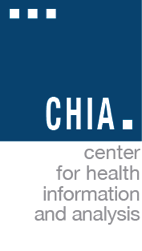 TopicClarificationClaims that are paid under a‘global payment’, or ‘capitated payment’, thus zero paidPayers are instructed by CHIA to submit any medical claim that is considered ‘paid’. Paid amount should be reported as 0 and the corresponding Allowed, Contractual, Deductible Amounts should be calculated accordingly.Previously paid but nowVoided claimsThe reporting of Voided Claims maintains logic integrity between services utilized and deductibles applied.Release IDA unique id for each claim line in the data release will assigned by CHIA.All Level 1 and Level 2 file records will contain Release IDs to enable linking between the records in the public use file and the records in the restricted use files.Redundancy:Certain data elements of claim level data will be repeated in every row in order to report unique line item processing. Claim-line level data is required to capture accurate details of claims and encounters.Changes to Claim LinesClaim line versioning is triggered by the Claim Line Type field:Versioning Claim LinesHighest Version Flag created for Medical Claim Files:Data Element Name: Highest Version Flag (Derived-MC10) Domain Values:0-Not Highest Version1-Highest Version9-UndeterminedCHIA’s standard versioning process includes applying cleaning logic, identifying duplicates, voids/back -outs, and replacements/amendments, and setting the highest version flag. Versioning logic has been reviewed with each carrier.A highest versioning flag is used in version 3.0 release. A value of 0 or 1 has been assigned to each medical claim line from the following carriers: 290, 293, 295, 296, 300, 301, 3156, 3505. 3735, 4962, 7041, 7422, 7655, 8026, 8647, 10353, 10441, 10442, 10647, 10920, 10929, 11215, 11474, 11701, 11726, partial on 10632. Claim lines from all other carriers should have a value of 9. Future releases will include versioning for additional carriers.Data Caveats: OrgID 10632 has only been versioned from May 2013 forward.  Any data prior has not been versioned.  * For services rendered on or after 3/1/2010 only. Claim lines for services rendered before 3/1/2010 should have a value of 9.Claim IDClaims may be isolated by grouping claim lines by the following elements:Payer Claim Control Number (MC004)/Payer Org ID (MC001)Denied claim linesWholly denied claims are not submitted to CHIA. However, if a single procedure is denied within a paid claim that denied line is reported. Denied line items of an adjudicated claim may aid with analysis in the APCD in terms of covered benefits and/or eligibility.Medical Claims – APCD Level 2 Data ElementsMedical Claims – APCD Level 2 Data ElementsMedical Claims – APCD Level 2 Data ElementsMedical Claims – APCD Level 2 Data ElementsMedical Claims – APCD Level 2 Data ElementsMedical Claims – APCD Level 2 Data ElementsMedical Claims – APCD Level 2 Data ElementsMedical Claims – APCD Level 2 Data ElementsData ElementData Element NameFormat / LengthDescriptionElement Submission GuidelineAdditional Element DescriptionEdit Level%Derived-MC1Submission MonthInt[2]Submission MonthMonth of the file submission—derived by CHIA.N/AN/ADerived-MC2Submission YearInt[4]Submission YearYear of the file submission—derived by CHIA.N/AN/ADerived-MC3County of MemberVarchar[3]County of MemberCounty of the Member/Patient—derived by CHIAN/AN/ADerived-MC4County of Service ProviderVarchar[3]County of Service ProviderCounty of the Service Provider—derived by CHIAN/AN/ADerived-MC5Medical Claim IDInt- NULLMedical Claim IDUnique record ID per submission control IDWith each submission control ID this number is reset to 1 and sequentially incremented by one for every record submittedN/AN/ADerived-MC6Member ZIP code (first 3 digits)Varbinary[256]Member ZIP code (first 3 digits)Zip Code of Member/Patient (first 3 digits)—derived by CHIAZip Code of Member/Patient (first 3 digits)—derived by CHIAN/AN/ADerived-MC7Release IDInt-NULLRelease IDUnique record ID derived specifically for this release file typeWith each release file type table this number is reset to 1 and sequentially incremented by one for every record releasedN/AN/ADerived-MC8Submission Control IDInt-NULLSubmission Control IDUnique sequential number assigned to any new file type submitted to CHIA across all carriersWith each file submission this number is incremented by oneN/AN/ADerived-MC9CHIA Incurred Date (Year and Month Only)Int[6]CHIA Incurred Date (Year and Month Only)This is a derived YYYYMM value as best determined by CHIA. Determination was based on availability of valid date data – typically “Date of Service To” or “Discharge date”.This is a derived YYYYMM value.N/AN/ADerived-MC10Highest Version Paid FlagInt[1]Indicates highest version of claim received by CHIA, including paid claim lines.  (Method developed in partnership with submitters)  N/AN/ADerived-MC11Highest Version DeniedInt-NULLN/AN/ADerived-MC12Highest Version IndicatorInt-NULLIndicates highest version of claim received by CHIA, including both paid and denied claim linesN/AN/ADerived-MC13Substance Abuse Indicatorbit-NULLN/AN/ADerived-MC14Medicaid/HSN Indicatorbit-NULLN/AN/ADerived-MC15Member Link EID Int-NULLN/AN/ADerived-MC16Member Age At ServiceSmallint-NULL N/AN/AMC001Submittervarchar[6]CHIA defined and maintained unique identifierReport the Unique Submitter ID as defined by CHIA here.  This must match the Submitter ID reported in HD002.A CHIA-assigned identifier for any APCD Data Submitter; Insurance, Benefit Manager/Administrator, TPA, VendorA0100%MC002National Plan ID int[10]CMS National Plan Identification Number (PlanID)Do not report any value here until National PlanID is fully implemented.  This is a unique identifier as outlined by Centers for Medicare and Medicaid Services (CMS) for Plans or Sub plans.Unique identifier as outlined by Centers for Medicare and Medicaid Services (CMS) for Plans.Z0%MC003Insurance Type Code/ Productchar[2]Type / Product Identification Code                                                                                                                                                     09 - Self-pay10 - Central Certification11 - Other Non-Federal Programs12 - Preferred Provider Organization (PPO)13 - Point of Service (POS)14 - Exclusive Provider Organization (EPO)15 - Indemnity Insurance16 - Health Maintenance Organization (HMO) Medicare RiskAM - Automobile MedicalBL - Blue Cross / Blue ShieldCC - Commonwealth CareCE - Commonwealth Choice CH – ChampusCI - Commercial Insurance Co.DS – DisabilityHM - Health Maintenance OrganizationLI – LiabilityLM - Liability MedicalMA - Medicare Part AMB - Medicare Part BMC – MedicaidOF - Other Federal ProgramTV - Title VVA – Veterans Administration PlanWC - Workers’ CompensationReport the code that defines the type of insurance under which this patient's claim line was processed.  EXAMPLE:  HM = HMOA code that defines the type of insurance applied to the claim line.  This value can be derived from the claim as submitted by the provider or reassigned by the carrier or its designee. C92%MC004Payer Claim Control Numbervarchar[35]Payer Claim Control IdentificationReport the Unique identifier within the payer's system that applies to the entire claim.Unique identifier within the payer's system that applies to the entire claim.A0100%MC005Line Countervarchar[4]Incremental Line CounterReport the line number for this service within the claim.  Start with 1 and increment by 1 for each additional line.  Do not start with 0, include alphas or special characters.The line number for this service on the claim.  First line should start with 1 and each additional line incremented by 1.A0100%MC005AVersion Numbervarchar[4]Claim Service Line Version NumberReport the version number of this claim service line. The version number begins with 0  and is incremented by 1 for each subsequent version of that service line.  No alpha or special characters.Incrementing counter for a claim line that is reprocessed for any reason over the course of time.  Highest value should indicate latest reprocessing of line by the carrier/submitter.A0100%MC011Individual Relationship Codechar[2]Patient to Subscriber Relationship Code   -                                                             1   Spouse
4  Grandfather or Grandmother
5  Grandson or Granddaughter
7  Nephew or Niece
10  Foster Child
15  Ward
17  Stepson or Stepdaughter
19  Child
20  Self/Employee
21  Unknown
22  Handicapped Dependent
23  Sponsored Dependent
24  Dependent of a Minor Dependent
29  Significant Other
32  Mother
33  Father
36  Emancipated Minor
39  Organ Donor
40  Cadaver Donor
41  Injured Plaintiff
43  Child Where Insured Has No Financial Responsibility
53  Life Partner
76  DependentReport the value that defines the Patient's relationship to the Subscriber.  EXAMPLE:  20 = Self / EmployeeNumeric indicator to define the Patient's relationship to the Subscriber.  This value can be derived from the claim as submitted by the provider or reassigned by the carrier or its designee. B98%MC012Member Genderchar[1]Patient's Gender                                                 F FemaleM MaleO OtherU UnknownReport patient gender as found on the claim in alpha format.  Used to validate clinical services when applicable and Unique Member ID.  EXAMPLE:  F = FemaleA code that defines the Patient's gender.  This can be derived from the claim as submitted by the provider or reassigned by the carrier or its designee.B98%MC013Member Birth (Month Only)Int-NULLMC013Member Birth (Year Only)Int-NULLDC013Member Birth YearInt-NULLB99%MC015Member Statechar[2]State / Province of the PatientReport the state of the patient as defined by the US Postal Service.  Report Province when Country Code does not = USA.State  of the Member/PatientB98MC016Member ZIP Codevarchar[9]Zip Code of the Member / PatientReport the 5 or 9 digit Zip Code as defined by the United States Postal Service.  When submitting the 9-digit Zip Code do not include hyphen.Zip Code of the Patient.B98MC017Date Service Approved (AP Date)int[8]Date Service Approved by PayerReport the date that the payer approved this claim line for payment in CCYYMMDD Format.  This element was designed to capture date other than the Paid date.  If Approved Date and Paid Date are the same, then the date here should match Paid Date.The date that the Patient was admitted into an inpatient setting at the facility. (YYYY-MM-DD 00:00:00.000)C93%MC018Admission Dateint[8]Inpatient Admit DateReport the date of admit to a facility in CCYYMMDD Format.  Only applies to facility claims were Type of Bill = an inpatient setting.The date that the Patient was admitted into an inpatient setting at the facility.  (YYYY-MM-DD 00:00:00.000)A198%MC019Admission Hourchar[4]Admission TimeReport the Admit Time in HHMM Format. Only applies to facility claims where Type of Bill = an inpatient setting.  Time is expressed in military time.  If only the hour is known, code the minutes as 00.  4 AM would be reported as 0400; 4 PM would be reported as 1600.The admission time of the Patient into an inpatient setting/facility and reported in military time. C5%MC020Admission Typeint[1]Admission Type CodeReport Admit Type as it applies to facility claims where Type of Bill = an inpatient setting.   This code indicates the type of admission into an inpatient setting.  Also known as Admission Priority.A standardized, numeric code that reports the type of admission into an inpatient setting.  Also known as Admission Priority.A198%MC021Admission Sourcechar[1]Admission Source CodeReport the code that applies to facility claims where Type of Bill = an inpatient setting.  This code indicates how the patient was referred into an inpatient setting at the facility.A standardized code that reports the admission source of the Patient into an inpatient setting/facility and indicates how the Patient was referred into the inpatient setting.A198%MC022Discharge Hourchar[4]Discharge TimeReport the Discharge Time in HHMM Format. Only applies to facility claims where Type of Bill = an inpatient setting.  Time is expressed in military time.  If only the hour is known, code the minutes as 00.  4 AM would be reported as 0400; 4 PM would be reported as 1600.The discharge/transfer time of the Patient from the inpatient setting/facility and reported in military time.C5%MC023Discharge Statuschar[2]Inpatient Discharge Status CodeReport the appropriate Discharge Status Code of the patient as defined by External Code SourceA standardized, numeric code that reports the discharge status of the Patient.A198%MC024Service Provider Numbervarchar[30]Service Provider Identification NumberReport the carrier / submitter assigned service provider number. This number should be the identifier used for internal identification purposes, and does not routinely change.  The value in this field must match a record in the provider file in PV002.Link to PV002 on Provider File to obtain detailed attributes of the Service Provider.A199%MC026National Provider ID - Serviceint[10]National Provider Identification (NPI) of the Service ProviderReport the Primary National Provider ID (NPI) of the Service Provider in MC024.  This ID should be found on the Provider File in the NPI Field (PV039)The National Provider ID (NPI) of the Service Provider.C98%MC027Service Provider Entity Type Qualifierint[1]Service Provider Entity Identifier Code                                                                                       1 Person2 Non-person entityReport the value that defines the Service Provider entity type.  Only individuals should be identified with a 1.  Facilities, professional groups and clinic sites should all be identified with a 2.  EXAMPLE:  1 = PersonNumeric indicator to define the Service Provider as a Person or Non-person.  This value drives various 'person' -type requirements; First Name, Date of Birth, Gender, etc.A098%MC028Service Provider First Namevarchar[25]First name of Service ProviderReport the individual's first name here. If provider is a facility or organization , do not report any value hereFirst name of the Service Provider, when appropriate.C92%MC029Service Provider Middle Initialvarchar[25]Middle initial of Service ProviderReport the individual's middle initial here. If provider is a facility or organization , do not report any value hereMiddle name / initial of the Service Provider when appropriate.C2%MC030Servicing Provider Last Name or Organization Namevarchar[60]Last name or Organization Name of Service ProviderReport the name of the organization or last name of the individual provider.  MC027 determines if this is an Organization or Individual Name reported here.Last name, or Organization name, of the Servicing Provider.A294%MC031Service Provider Suffixint[1]Provider Name Suffix                                 0  Unknown / Not Applicable
1  I.
2  II.
3  III.
4  Jr.
5  Sr.Report the individuals name-suffix when applicable here.  Used to capture the generation of the individual clinician (e.g., Jr. Sr., III).  Do not report degree acronyms here.  EXAMPLE:  0 = Unknown / Not ApplicableThe generational title of the provider when the Service Provider Entity Type = 1 (Person)Z2%MC032Service Provider Taxonomyvarchar[10]Taxonomy CodeReport the standard code that defines this provider for this line of service.  Taxonomy values allow for the reporting of nurses, assistants and laboratory technicians, where applicable, as well as Physicians, Medical Groups, Facilities, etc.A standardized taxonomy code (External Code Source 13) OR a carrier-defined specialty code of the Servicing Provider (APCD Master Lookup Table).  Value is required to be in carrier-defined table if provided.B98%MC033Service Provider City Namevarchar[30]City Name of the ProviderReport the city name of provider - preferably practice location. Do not report any value if not available.City of the Service Provider.A298%MC034Service Provider Statechar[2]State of the Service ProviderReport the state of the service providers as defined by the US Postal Service.  Do not report any value if not available.State of the Service Provider.B98%MC035Service Provider ZIP Codevarchar[9]Zip Code of the Service ProviderReport the 5 or 9 digit Zip Code as defined by the United States Postal Service.  When submitting the 9-digit Zip Code do not include hyphen.Zip Code of the Service Provider.B98%MC036Type of Bill - on Facility Claimsint[2]Type of BillReport the two-digit value that defines the Type of Bill on an institutional claim.  Do not report leading zeroFor Institutional Claims: a standardized code that reports the type of facility where the claim line service occurred.B98%MC037Site of Service - on NSF/CMS 1500 Claimschar[2]Place of Service CodeReport the two-digit value that defines the Place of Service on professional claimFor Professional Claims, a standardized code that reports the type of facility where the claim line service occurred.A0100%MC038Claim Statusvarchar[2]Claim Line Status                                                                               01  Processed as primary02  Processed as secondary03  Processed as tertiary04  Denied19  Processed as primary, forwarded to additional payer(s)20  Processed as secondary, forwarded to additional payer(s)21  Processed as tertiary, forwarded to additional payer(s)22  Reversal of previous payment Report the value that defines the payment status of this claim lineNumeric indicator that reports if the claim line was paid by the carrier or its designee, and the COB order of the payment.  A098%MC039Admitting Diagnosisvarchar[7]Admitting Diagnosis CodeReport the diagnostic code assigned by provider that supported admission into the inpatient setting.Diagnostic code assigned by the provider to support admission into an inpatient setting at the facility reported in Plan Rendering Provider ID and Provider Location.A098%MC040E-Codevarchar[7]ICD Diagnostic External Injury CodeReport the external injury code for patient when appropriate to the claim.The ICD9 External Injury code for Patients with trauma or accidents.A13%MC041Principal Diagnosisvarchar[7]ICD Primary Diagnosis CodeReport the Primary ICD Diagnosis Code here.Primary ICD9 Diagnosis Code.A099%MC042Other Diagnosis - 1varchar[7]ICD Secondary Diagnosis CodeReport the Secondary ICD Diagnosis Code here.  If not applicable do not report any value here.Secondary ICD9 Diagnosis Code.B70%MC043Other Diagnosis - 2varchar[7]ICD Other Diagnosis CodeOther ICD Diagnosis Code - 2.  If not applicable do not report any value here.  Other ICD9 Diagnosis Code 2.B24%MC044Other Diagnosis - 3varchar[7]ICD Other Diagnosis CodeOther ICD Diagnosis Code - 3.  If not applicable do not report any value here.Other ICD9 Diagnosis Code 3.C13%MC045Other Diagnosis - 4varchar[7]ICD Other Diagnosis CodeOther ICD Diagnosis Code - 4.  If not applicable do not report any value here.Other ICD9 Diagnosis Code 4.C7%MC046Other Diagnosis - 5varchar[7]ICD Other Diagnosis CodeOther ICD Diagnosis Code - 5.  If not applicable do not report any value here.Other ICD9 Diagnosis Code 5.C4%MC047Other Diagnosis - 6varchar[7]ICD Other Diagnosis CodeOther ICD Diagnosis Code - 6.  If not applicable do not report any value here.Other ICD9 Diagnosis Code 6.C3%MC048Other Diagnosis - 7varchar[7]ICD Other Diagnosis CodeOther ICD Diagnosis Code - 7.  If not applicable do not report any value here.Other ICD9 Diagnosis Code 7.C3%MC049Other Diagnosis - 8varchar[7]ICD Other Diagnosis CodeOther ICD Diagnosis Code - 8.  If not applicable do not report any value here.Other ICD9 Diagnosis Code 8.C2%MC050Other Diagnosis - 9varchar[7]ICD Other Diagnosis CodeOther ICD Diagnosis Code - 9.  If not applicable do not report any value here.Other ICD9 Diagnosis Code 9.C1%MC051Other Diagnosis - 10varchar[7]ICD Other Diagnosis CodeOther ICD Diagnosis Code - 10.  If not applicable do not report any value here.Other ICD9 Diagnosis Code 10.C1%MC052Other Diagnosis - 11varchar[7]ICD Other Diagnosis CodeOther ICD Diagnosis Code - 11.  If not applicable do not report any value here.Other ICD9 Diagnosis Code 11.C1%MC053Other Diagnosis - 12varchar[7]ICD Other Diagnosis CodeOther ICD Diagnosis Code - 12.  If not applicable do not report any value here.Other ICD9 Diagnosis Code 12.C1%MC054Revenue  Codechar[4]Revenue CodeReport the valid National Uniform Billing Committee Revenue Code here. Code using leading zeroes, left-justified, and four digits.A standardized code that reports the revenue center of a facility where the claim line service occurred.A098%MC055Procedure Codevarchar[10]HCPCS / CPT CodeReport a valid Procedure code for the claim line as defined by MC130.The procedure code reported for this claim line.  A198%MC056Procedure Modifier - 1char[2]HCPCS / CPT Code ModifierReport a valid Procedure modifier when a modifier clarifies / improves the reporting accuracy of the associated procedure code (MC055).The first modifier for the procedure code reported on this claim line.B20%MC057Procedure Modifier - 2char[2]HCPCS / CPT Code ModifierReport a valid Procedure modifier when a modifier clarifies / improves the reporting accuracy of the associated procedure code (MC055).The second modifier for the procedure code reported on this claim line.B3%MC058ICD-CM Primary Procedure Codevarchar[7]ICD Primary Procedure CodeReport the primary ICD CM procedure code when appropriate.  Repeat this code on all lines of the inpatient claim.  Do not code decimal point.Primary ICD-9 procedure code.  The Integer point is not coded.  The ICD-9 procedure must be repeated for all lines of the claim if necessary.  Required for inpatient institutional claims.A298%MC059Date of Service - Fromint[8]Date of ServiceReport the date of service for the claim line in CCYYMMDD Format.The first date of service for the claim line.  Inpatient claims may or may not repeat this date on all lines.  A098%MC060Date of Service - Toint[8]Date of ServiceReport the end service date for the claim line in CCYYMMDD Format.  For inpatient claims, the room and board line may or may not be equal to the discharge date.  Procedures delivered during a visit should indicate which date they occurred.Year of the last date of Service for the claim line.  Inpatient claims may or may not repeat this date on all lines.A098%MC061Quantity±varchar[15]Claim line units of serviceReport the count of services / units performed. Count of services/units performed.A098%MC062Charge Amount±varchar[10]Amount of provider charges for the claim lineReport the charge amount for this claim line.  0 dollar charges allowed only when the procedure code indicates a Category II procedure code vs. a service code.  When reporting Total Charges for facilities for the entire claim use 001 (the generally accepted Total Charge Revenue Code) in MC054 (Revenue Code).  Do not code decimal or round up / down to whole dollars, code zero cents (00) when applicable.  EXAMPLE:  150.00 is reported as 15000; 150.70 is reported as 15070The amount the provider charged for the claim line service.A099%MC063Paid Amount±varchar[10]Amount paid by the carrier for the claim lineReport the amount paid for the claim line.  Report 0 if line is paid as part of another procedure / claim line.  Do not report any value if the line is denied.   Do not code decimal or round up / down to whole dollars, code zero cents (00) when applicable.  EXAMPLE:  150.00 is reported as 15000; 150.70 is reported as 15070The amount paid to the provider for this claim line.A199%MC064Prepaid Amount±varchar[10]Amount carrier has prepaid towards the claim lineReport the prepaid amount for this claim line.  Report the Fee for Service equivalent amount for Capitated services.  Report 0 when there is no Prepaid amount. Do not code decimal or round up / down to whole dollars, code zero cents (00) when applicable.  EXAMPLE:  150.00 is reported as 15000; 150.70 is reported as 15070The amount the carrier or its designee has pre-paid towards a claim line.A2100%MC065Copay Amount±varchar[10]Amount of Copay member/patient is responsible to payReport the amount that defines a preset, fixed amount for this claim line service that the patient is responsible to pay.  Report 0 if no Copay applies.  Do not code decimal or round up / down to whole dollars, code zero cents (00) when applicable.  EXAMPLE:  150.00 is reported as 15000; 150.70 is reported as 15070The copay amount applied to a claim line or full claim as calculated by the carrier or its designee.A199%MC066Coinsurance Amount±varchar[10]Amount of coinsurance member/patient is responsible to payReport the amount that defines a calculated percentage amount for this claim line service that the patient is responsible to pay.  Report 0 if no Coinsurance applies. Do not code decimal or round up / down to whole dollars, code zero cents (00) when applicable.  EXAMPLE:  150.00 is reported as 15000; 150.70 is reported as 15070The coinsurance amount applied to a claim line or full claim as calculated by the carrier or its designee.A199%MC067Deductible Amount±varchar[10]Amount of deductible member/patient is responsible to pay on the claim lineReport the amount that defines a preset, fixed amount for this claim line service that the patient is responsible to pay.  Report 0 if no Deductible applies to service.  Do not code decimal or round up / down to whole dollars, code zero cents (00) when applicable.  EXAMPLE:  150.00 is reported as 15000; 150.70 is reported as 15070The deductible amount applied to a claim line or full claim as calculated by the carrier or its designee.A199%MC069Discharge Dateint[8]Discharge DateReport the date the member was discharged from the facility in CCYYMMDD Format.  If patient is still in-house and claim represents interim billing for interim payment, report the interim through date.Report the date the member was discharged from the facility in CCYYMMDD Format.  If patient is still in-house and claim represents interim billing for interim payment, report the interim through date.A298%MC070Service Provider Country Codechar[3]Country name of the Service ProviderReport the three-character country code as defined by ISO 3166-1, Alpha 3Country of the Service Provider.C98%MC071DRGvarchar[7]Diagnostic Related Group CodeReport the DRG number applied to this claim on every line to which it’s applicable.  Insurers and health care claims processors shall code using the CMS methodology when available.  When the CMS methodology for DRGs is not available, but the All Payer DRG system is used, the insurer shall format the DRG and the complexity level within the same element with the prefix of "A" and with a hyphen separating the AP DRG from the complexity level (e.g. AXXX-XX)CMS methodology when available.  When the CMS methodology for DRGs is not available, but the All Payer DRG system is used, the insurer shall format the DRG and the complexity level within the same field with an “A” prefix, and with a hyphen separating the DRG and the complexity level (e.g. AXXX-XX).B98%MC072DRG Versionchar[2]Diagnostic Related Group Version NumberReport the version of the grouper used.Version identifier of the DRG Grouper used.B20%MC073APCchar[4]Ambulatory Payment Classification NumberReport the APC number applied to this claim line, with the leading zero(s) when applicable.  Code using the CMS methodology.CMS APC methodology expected.C20%MC074APC Versionchar[2]Ambulatory Payment Classification VersionReport the version of the grouper used.Version identifier of the APC Grouper usedC20%MC075Drug Codechar[11]National Drug Code (NDC)Report the NDC code used only when a medication is paid for as part of a medical claim or when a DME device has an NDC code.  J codes should be submitted under procedure code (MC055), and have a procedure code type of 'HCPCS'.  Drug Code as defined by the FDA in 11 digit format (5-4-2) without hyphenation.A standard NDC Code as defined by the FDA in 5-4-2 format without hyphenation.B1%MC076Billing Provider Numbervarchar[30]Billing Provider NumberReport the carrier / submitter assigned billing provider number. This number should be the identifier used for internal identification purposes, and does not routinely change.  The value in this field must match a record in the provider file in PV002.Link to PV002 on the Provider File to obtain detailed attributes of the Billing Provider.B99%MC077National Provider ID - Billingint[10]National Provider Identification (NPI) of the Billing ProviderReport the Primary National Provider ID (NPI) here.  This ID should be found on the Provider File in the NPI field (PV039).The National Provider ID (NPI) of the Billing Provider.B99%MC078Billing Provider Last Name or Organization Namevarchar[60]Last name or Organization Name of Billing ProviderReport the name of the organization or last name of the individual provider.Last name, or Organization name, of the Billing Provider.B99%MC079Product ID Numbervarchar[30]Product IdentificationReport the submitter-assigned identifier as it appears in PR001 in the Product File.  This element is used to understand Product and Eligibility attributes of the member / subscriber as applied to this record.Link to PR001 on the Product File to obtain detailed attributes of the Product to which this claim line’s member eligibility is associated.A0100%MC080Payment Reasonvarchar[10]Payment Reason CodeReport the value that describes how the claim line was paid, either using a standard code set or a proprietary list pre-sent by submitter.A0100%MC081Capitated Encounter Flagint[1]Indicator - Capitation Payment                                                            1   Yes
2  No
3  Unknown
4  Other
5  Not ApplicableReport the value that defines the element.  EXAMPLE: 1 = Yes payment for this service is covered under a capitated arrangement.  A0100%MC083Other ICD-CM Procedure Code - 1varchar[7]ICD Secondary Procedure CodeReport the subsequent ICD CM procedure code when applicable.  Repeat this code on all lines of the inpatient claim.  Do not code decimal point. Second ICD-9 procedure code.  The Integer point is not coded.  The ICD-9 procedure must be repeated for all lines of the claim if necessary.  Required for inpatient institutional claims.C1%MC084Other ICD-CM Procedure Code - 2varchar[7]ICD Other Procedure CodeReport the third ICD procedure code when applicable.  The Integer point is not coded.  The ICD procedure must be repeated for all lines of the claim if necessary.Third ICD-9 procedure code.  The Integer point is not coded.  The ICD-9 procedure must be repeated for all lines of the claim if necessary.  Required for inpatient institutional claims.C1%MC085Other ICD-CM Procedure Code - 3varchar[7]ICD Other Procedure CodeReport the fourth ICD procedure code when applicable.  The Integer point is not coded.  The ICD procedure must be repeated for all lines of the claim if necessary.Fourth ICD-9 procedure code.  The Integer point is not coded.  The ICD-9 procedure must be repeated for all lines of the claim if necessary.  Required for inpatient institutional claims.C1%MC086Other ICD-CM Procedure Code - 4varchar[7]ICD Other Procedure CodeReport the fifth ICD procedure code when applicable.  The Integer point is not coded.  The ICD procedure must be repeated for all lines of the claim if necessary.Fifth ICD-9 procedure code.  The Integer point is not coded.  The ICD-9 procedure must be repeated for all lines of the claim if necessary.  Required for inpatient institutional claims.C1%MC087Other ICD-CM Procedure Code - 5varchar[7]ICD Other Procedure CodeReport the sixth ICD procedure code when applicable.  The Integer point is not coded.  The ICD procedure must be repeated for all lines of the claim if necessary.Sixth ICD-9 procedure code.  The Integer point is not coded.  The ICD-9 procedure must be repeated for all lines of the claim if necessary.  Required for inpatient institutional claims.C1%MC088Other ICD-CM Procedure Code - 6varchar[7]ICD Other Procedure CodeReport the seventh ICD procedure code when applicable.  The Integer point is not coded.  The ICD procedure must be repeated for all lines of the claim if necessary.Seventh ICD-9 procedure code.  The Integer point is not coded.  The ICD-9 procedure must be repeated for all lines of the claim if necessary.  Required for inpatient institutional claims.C1%MC089Paid Dateint[8]Paid date of the claim lineReport the date that appears on the check and/or remit and/or explanation of benefits and corresponds to any and all types of payment in CCYYMMDD Format.  This can be the same date as Processed Date.  EXAMPLE: Claims paid in full, partial or zero paid must have a date reported here.The date that appears on the check and/or remit and/or explanation of benefits and corresponds to any and all types of payment for this claim line (Claims paid in full, partial or zero paid).  This can be the same date as Processed Date.  A098%MC091Coinsurance Days±varchar[4]Covered Coinsurance DaysReport the number of partially covered days the patient incurred during this admission.  Report 0 if all days were covered and/or Non-covered days. This element is used to determine a type of covered benefit days as defined by Medicare.  Submitters that use a similar methodology are encouraged to report the appropriate number of days that correspond with the Medicare definition.  B98%MC092Covered Days±varchar[4]Covered Inpatient DaysReport the number of covered days the patient incurred during this admission.  Report 0 if days were Non-covered or partially covered under Coinsurance Days.Amount of inpatient days paid for by the carrier.  If not available, the number of days authorized by the carrier for the admission.B98%MC093Non Covered Days±varchar[4]Non-covered Inpatient DaysReport the number of Non-covered days the patient incurred during this admission.  Report 0 if all days were covered.Amount of inpatient days that were not paid for by the plan for the inpatient event.  Enter 0 when not applicable.B87%MC094Type of Claimchar[3]Type of Claim Indicator                                                                                                                 001  Professional
002  Hospital
003  Reimbursement FormReport the value that defines the type of claim submitted for payment.  EXAMPLE:  001 = Professional Claim LineNumeric indicator of the type of claim received and processed by the carrier or its designee (Professional, Hospital, or Reimbursement Form).A0100%MC095Coordination of Benefits/TPL Liability Amount±varchar[10]Amount due from a Secondary Carrier when knownReport the amount that another carrier / insurer is liable for after submitting payer has processed this claim line.  Report 0 if there is no COB / TPL amount.  Do not code decimal or round up / down to whole dollars, code zero cents (00) when applicable.  EXAMPLE:  150.00 is reported as 15000; 150.70 is reported as 15070The amount that another carrier/insurer is liable for, as determined by the carrier or its designee after their adjudication.A298%MC096Other Insurance Paid Amount±varchar[10]Amount paid by a Primary CarrierReport the amount that a prior payer has paid for this claim line.  Indicates the submitting Payer is 'secondary' to the prior payer.  Only report 0 if the Prior Payer paid 0 towards this claim line, else do not report any value here.  Do not code decimal or round up / down to whole dollars, code zero cents (00) when applicable.  EXAMPLE:  150.00 is reported as 15000; 150.70 is reported as 15070The amount that another carrier paid for this claim line. A298%MC097Medicare Paid Amount±varchar[10]Amount Medicare paid on claimReport the amount Medicare paid towards this claim line.  Only report 0 here if Medicare paid 0.  If Medicare did not pay towards this claim line do not report any value here.  Do not code decimal or round up / down to whole dollars, code zero cents (00) when applicable.  EXAMPLE:  150.00 is reported as 15000; 150.70 is reported as 15070The amount that Medicare paid towards this claim line prior to carrier adjudication.A298%MC098Allowed amount±varchar[10]Allowed AmountReport the maximum amount contractually allowed, and that a carrier will pay to a provider for a particular procedure or service.  This will vary by provider contract and most often it is less than or equal to the fee charged by the provider.  Report 0 when the claim line is denied. Do not code decimal or round up / down to whole dollars, code zero cents (00) when applicable.  EXAMPLE:  150.00 is reported as 15000; 150.70 is reported as 15070The maximum amount contractually allowed and payable for this claim line as defined by the carrier or its designee.A299%MC099Non-Covered Amount±varchar[10]Amount of claim line charge not coveredReport the amount that was charged on a claim that is not reimbursable due to eligibility limitations or provider requirements.  Report 0 if all charges are covered or fall into other categories. Do not code decimal or round up / down to whole dollars, code zero cents (00) when applicable.  EXAMPLE:  150.00 is reported as 15000; 150.70 is reported as 15070The amount that the carrier or its designee has determined to be above the plan limitations on this claim line.A298%MC100Delegated Benefit Administrator Organization IDvarchar[6]CHIA defined and maintained Org ID for linking across submittersRisk holders report the OrgID of the DBA here. DBAs report the OrgID of the insurance carrier here. This element contains the CHIA assigned organization ID for the DBA.  Contact the APCD for the appropriate value. If no DBA is affiliated with this claim line do not report any value here: i.e., do not repeat the OrgID from MC001Linking ID used by carriers to identify their Benefit Administrators / Managers, Vendors, etc.  This value is a CHIA-assigned identifier.A298%MC107ICD Indicatorint[1]International Classification of Diseases version   (did not formally implement for Intake Submission V3.0, therefore will not present an impact in MA APCD R3.0)Report the value that defines whether the diagnoses on claim are ICD9 or ICD10.  EXAMPLE:  9 = ICD9This element is required and becomes invoked when any Diagnosis Element is populated.  It is required to insure that clinical editing and categorization occurs correctly and is assumed to report ICD9 until ICD10 implementation.  The values present on the MA APCD table align to those used by CHIA for Medicare and Medicaid Services to provide continuity across submitters.B100%MC108Procedure Modifier - 3char[2]HCPCS / CPT Code ModifierReport a valid Procedure modifier when a modifier clarifies / improves the reporting accuracy of the associated procedure code (MC055).The third modifier for the procedure code reported on this claim line.C0%MC109Procedure Modifier - 4char[2]HCPCS / CPT Code ModifierReport a valid Procedure modifier when a modifier clarifies / improves the reporting accuracy of the associated procedure code (MC055).The fourth modifier for the procedure code reported on this claim line.C0%MC110Claim Processed Dateint[8]Claim Processed DateReport the date the claim was processed by the carrier / submitter in CCYYMMDD Format.  This date can be equal to Paid Date, but cannot be after Paid Date.The date the claim was processed by the carrier or its designee for adjudication.  A298%MC111Diagnostic Pointervarchar[4]Diagnostic Pointer NumberReport the placement number of the diagnosis(es) a procedure is related to for a professional claim.  Can report up to four diagnostic positions within the first nine diagnoses that can be reported.  Do not separate multiple mappings with spaces, zeros or special characters.  Do not zero fill.  EXAMPLE:  Procedure related to diagnoses 1, 4 and 5 = 145A numeric indicator that aligns each claim line service to a diagnosis:  1 for Principal Diagnosis;  2 for Other Diagnosis-1;  3 for Other Diagnosis-2, etc.B98%MC112Referring Provider IDvarchar[30]Referring Provider IDReport the identifier of the provider that submitted the referral for the service or ordered the test that is on the claim (if applicable).   The value in this field must have a corresponding Provider ID (PV002) on the provider file.Link to PV002 on the Provider File to obtain detailed attributes of the Referring Provider.A298%MC113Payment Arrangement Typechar[2]Payment Arrangement Type Value                                                              01  Capitation
02  Fee for Service
03  Percent of Charges
04  DRG
05  Pay for Performance
06  Global Payment
07  OtherReport the value that defines the contracted payment methodology for this claim line.  EXAMPLE:  02 = Fee for ServiceNumeric indicator that reports how the payment was derived for the claim line by the carrier or its designee.A098%MC114Excluded Expenses±varchar[10]Amount not covered at the claim line due to benefit/plan limitationReport the amount that the patient has incurred towards covered but over-utilized services.  Scenario: Physical Therapy units that are authorized for 15 visits at $50 a visit but utilized 20.  The amount reported here would be 25000 to state over-utilization by $250.00.   Report 0 if there are no Excluded Expenses. Do not code decimal or round up / down to whole dollars, code zero cents (00) when applicable.  EXAMPLE:  150.00 is reported as 15000; 150.70 is reported as 15070The amount that a carrier or its designee has determined to be over the plan limitations for Patient utilization.A298%MC115Medicare Indicatorint[1]Indicator - Medicare Payment Applied                                                         1  Yes
2  No
3  Unknown
4  Other
5  Not ApplicableReport the value that defines the element.  EXAMPLE: 1 = Yes, Medicare paid for part or all of services.Numeric indicator that reports if the claim line has any Medicare payments applied towards it as a Prior Payer on the claim.A0100%MC116Withhold Amount±varchar[10]Amount to be paid to the provider upon guarantee of performanceReport the amount paid to the provider for this claim line if the provider qualified / met performance guarantees.  Report 0 if the provider has the agreement but did not satisfy the measure, else do not report any value here.  Do not code decimal or round up / down to whole dollars, code zero cents (00) when applicable.  EXAMPLE:  150.00 is reported as 15000; 150.70 is reported as 15070The amount paid to the provider for this service if the provider qualifies / meets performance guarantees.                                            A298%MC117Authorization Neededint[1]Indicator - Authorization Needed                                                     1  Yes
2  No
3  Unknown
4  Other
5  Not ApplicableReport the value that defines the element.  EXAMPLE: 1 = Yes service required a pre-authorization.  Numeric indicator that reports if a claim line requires an authorization by the carrier or its designee.A2100%MC118Referral Indicatorint[1]Indicator - Referral Needed                                                            1  Yes
2  No
3  Unknown
4  Other
5  Not ApplicableReport the value that defines the element.  EXAMPLE: 1 = Yes service was preceded by a referral. Numeric indicator that reports if a claim line requires a referral by the carrier or its designee.A0100%MC119PCP Indicatorint[1]Indicator - PCP Rendered Service                                                    1  Yes2  No3  Unknown4  Other5  Not ApplicableReport the value that defines the element.  EXAMPLE: 1 = Yes service was performed by members PCP. Numeric indicator that reports if a claim line was performed by the Patient's assigned Primary Care Provider.A2100%MC120DRG Levelint[1]Diagnostic Related Group Code Severity LevelReport the level used for severity adjustment when applicable.Severity adjustment level when applicable.B80%MC121Patient Total Out of Pocket Amount±varchar[10]Total amount patient/member must payReport the total amount patient / member is responsible to pay to the provider as part of their costs for services.  Report 0 if there are no Out of Pocket expenses. Do not code decimal or round up / down to whole dollars, code zero cents (00) when applicable.  EXAMPLE:  150.00 is reported as 15000; 150.70 is reported as 15070This element is required to measure patient / member out of pocket expenses in correlation to the benefits assigned on the eligibility file.  Submitters should report 0 when there is no out of pocket expense for a claim line.A2100%MC122Global Payment Flagint[1]Indicator - Global Payment                                                    1  Yes
2  No
3  Unknown
4  Other
5  Not ApplicableReport the value that defines the element.  EXAMPLE: 1 = Yes the claim line was paid under a global payment arrangement. Numeric indicator that reports if a claim line was processed / paid under a global payment arrangement.A0100%MC123Denied Flagint[1]Denied Claim Line Indicator                                                    1  Yes2  No3  Unknown4  Other5  Not ApplicableReport the value that defines the element.  EXAMPLE: 1 = Yes, Claim Line was denied.  Numeric indicator that reports if the claim line was denied by the claims processor.A0100%MC124Denial Reasonvarchar[15]Denial Reason CodeReport the code that defines the reason for denial of the claim line.  Carrier must submit denial reason codes in separate table to the APCD.The Claim Line denial reason as assigned by the carrier or its designee.  A298%MC125Attending Providervarchar[30]Attending Provider IDReport the ID that reflects the provider that provided general oversight of the patient's care.  This individual may or may not be the Servicing or Rendering provider.  This value needs to be found in field PV002 on the Provider File.  This field may or may not be NPI based on the carrier’s identifier system.Link to PV002 on the Provider File to obtain detailed attributes of the Attending Provider as defined at a facility. A198%MC126Accident Indicatorint[1]Indicator - Accident Related                                                    1  Yes
2  No
3  Unknown
4  Other
5  Not ApplicableReport the value that defines the element.  EXAMPLE: 1 = Yes, Claim Line is Accident related.  Numeric indicator that reports if the claim line procedure was performed due to an accident (not employment based).A2100%MC127Family Planning Indicatorint[1]Service is related to Family Planning                                                                          0  Unknown / Not Applicable / Not Avail1  Family planning services provided2  Abortion services provided3  Sterilization services provided4  No family planning services providedReport the value that defines if family planning services were provided.   EXAMPLE:  0 = Unknown / Not ApplicableNumeric indicator that reports the claim line service's relation to family planning.A298%MC128Employment Related Indicatorint[1]Indicator - Accident Related                                                    1  Yes
2  No
3  Unknown
4  Other
5  Not ApplicableReport the value that defines the element.  EXAMPLE: 1 = Yes, Claim Line was related to employment accident.  Numeric indicator that reports if the claim line procedure was performed due to an employment related accident.A2100%MC129EPSDT Indicatorint[1]Service related to Early Periodic Screening, Diagnosis and Treatment (EPSDT)                                                                           0  Unknown / Not Applicable / Not Avail
1  EPSDT Screen
2  EPSDT Treatment
3  EPSDT ReferralReport the value that defines if service was related to EPSDT and the type of EPSDT service, such as 'screening', 'treatment' or ‘referral’.  EXAMPLE:  0 = Unknown / Not ApplicableNumeric indicator that reports the claim line service's relation to EPSDT services.B98%MC130Procedure Code Typeint[1]Claim line Procedure Code Type Identifier                                                                   0  Carrier Custom Code1  CPT or HCPCS Level 1 Code2  HCPCS Level II Code3  HCPCS Level III Code (State Medicare code)4  American Dental Association (ADA) Procedure Code (Also referred to as CDT code.)5  State defined Procedure CodeReport the value that defines the type of Procedure Code expected in MC055. Numeric indicator that reports the type of procedure code expected on this claim line. A198%MC131InNetwork Indicatorint[1]Indicator - Network Rate Applied                                                          1  Yes
2  No
3  Unknown
4  Other
5  Not ApplicableReport the value that defines the element.  EXAMPLE: 1 = Yes claim line was paid at an InNetwork rate. Numeric indicator that reports if a claim line was processed / paid at In-Network rates.A2100%MC132Service Classchar[2]Service Class CodeReport the code that defines the service class for Medicaid PCC members receiving behavioral health services (values based on MassHealth encounter table).A code used to define Behavioral Health services to MassHealth and MassHealth Managed Care Organization patients. C10%MC133Bill Frequency Codechar[1]Bill FrequencyReport the valid frequency code of the claim to indicate version, credit/debit activity and/or settling of claim. This element file is required to identify aspects of claim line activity for versioning lines to the highest value.  The allowable values are those that are generally accepted. A2100%MC134Plan Rendering Provider Identifiervarchar[30]Plan Rendering NumberReport the unique code which identifies for the carrier / submitter who or which individual provider cared for the patient for the claim line in question.  This code must be able to link to the Provider File. Any value in this field must also show up as a value in field PV002 (Provider ID) on the Provider File.Link to PV002 on the Provider File to obtain detailed attributes of the Rendering Provider.  This code identifies the actual individual that performed the service at the location reported via Provider Location.A0100%MC135Provider Locationvarchar[30]Location of ProviderReport the unique code which identifies the location / site of the service provided by the plan rendering provider identified in MC134.  The code should link to a provider record in field PV002 (Provider ID) and indicate that the service was performed at a specific location; e.g.: Dr. Jones Pediatrics, 123 Main St, Boston, MA, or Pediatric Associates, or Mass General Hospital, etc.  Only the code is needed in this field, and the link to the Provider ID in the field PV002 (Provider ID) will allow the physical address and other identifying information about the service location to be captured.  Type of location is an incorrect value.Link to PV002 on the Provider File to obtain detailed attributes of the Provider Location.  This code identifies the location/site where the service was performed by the Provider ID reported in Plan Rendering Provider Identifier. A298%MC136Discharge Diagnosisvarchar[7]ICD Discharge Diagnosis CodeReport the ICD diagnosis code as applied to the patient upon discharge.  This may or may not be the same as the primary diagnosis or admitting diagnosis.  The ICD9 diagnosis code assigned to the Patient upon discharge.B80%MC137Carrier Specific Unique Member IDvarbinary[256]Member's Unique IDReport the identifier the carrier / submitter uses internally to uniquely identify the member. Used to validate Unique Member ID and link back to Member Eligibility (ME107).Unique, internal identification assigned by the carrier or its designee to the Member.  This can be used to link Claim Lines to eligibility segments.A0100%MC138Claim Line Typechar[1]Claim Line Activity Type Code                                                                O  Original
V  Void
R  Replacement
B  Back Out
A  AmendmentReport the code that defines the claim line status in terms of adjudication.   EXAMPLE:  O = OriginalA code that reports the final outcome of the claim line during the submission period of the carrier or its designee.  Example: Original, Void, Replacement, Back Out, AmendmentA298%MC139Former Claim Numbervarchar[35]Previous Claim NumberReport the Claim Control Number (MC004) that was originally sent in a prior filing that this line corresponds to.  When reported, this data cannot equal its own MC004.  Use of “Former Claim Number” to version claims can only be used if approved by the APCD.  Contact the APCD for conditions of use. The Payer Claim Control Number previously assigned to this claim line in a prior reporting period.B0%MC141Carrier Specific Unique Subscriber IDvarbinary[256]Subscriber's Unique IDReport the identifier the carrier / submitter uses internally to uniquely identify the subscriber. Used to validate Unique Member ID and link back to Member Eligibility (ME117).Unique, internal identification assigned by the carrier or its designee to the Subscriber.  This can be used to link Claim Lines to eligibility segments.A0100%MC142Other Diagnosis - 13varchar[7]ICD Other Diagnosis CodeOther ICD Diagnosis Code - 13.  If not applicable do not report any value here.C1%MC143Other Diagnosis - 14varchar[7]ICD Other Diagnosis CodeOther ICD Diagnosis Code - 14.  If not applicable do not report any value here.C1%MC144Other Diagnosis - 15varchar[7]ICD Other Diagnosis CodeOther ICD Diagnosis Code - 15.  If not applicable do not report any value here.C1%MC145Other Diagnosis - 16varchar[7]ICD Other Diagnosis CodeOther ICD Diagnosis Code - 16.  If not applicable do not report any value here.C1%MC146Other Diagnosis - 17varchar[7]ICD Other Diagnosis CodeOther ICD Diagnosis Code - 17.  If not applicable do not report any value here.C1%MC147Other Diagnosis - 18varchar[7]ICD Other Diagnosis CodeOther ICD Diagnosis Code - 18.  If not applicable do not report any value here.C1%MC148Other Diagnosis - 19varchar[7]ICD Other Diagnosis CodeOther ICD Diagnosis Code - 19.  If not applicable do not report any value here.C1%MC149Other Diagnosis - 20varchar[7]ICD Other Diagnosis CodeOther ICD Diagnosis Code - 20.  If not applicable do not report any value here.C1%MC150Other Diagnosis - 21varchar[7]ICD Other Diagnosis CodeOther ICD Diagnosis Code - 21.  If not applicable do not report any value here.C1%MC151Other Diagnosis - 22varchar[7]ICD Other Diagnosis CodeOther ICD Diagnosis Code - 22.  If not applicable do not report any value here.C1%MC152Other Diagnosis - 23varchar[7]ICD Other Diagnosis CodeOther ICD Diagnosis Code - 23.  If not applicable do not report any value here.C1%MC153Other Diagnosis - 24varchar[7]ICD Other Diagnosis CodeOther ICD Diagnosis Code - 24.  If not applicable do not report any value here.C1%MC154Present on Admission Code (POA) - 01char[1]POA code for Principal DiagnosisReport the appropriate value from the lookup table to describe diagnosis presence upon admission.  Do not report blanks in lieu of Exempt, reporting 1 is required for exempt.A2100%MC155Present on Admission Code (POA) - 02char[1]POA code for Other Diagnosis - 1Report the appropriate value from the lookup table to describe diagnosis presence upon admission.  Do not report blanks in lieu of Exempt, reporting 1 is required for exempt.A2100%MC156Present on Admission Code (POA) - 03char[1]POA code for Other Diagnosis - 2Report the appropriate value from the lookup table to describe diagnosis presence upon admission.  Do not report blanks in lieu of Exempt, reporting 1 is required for exempt.A2100%MC157Present on Admission Code (POA) - 04char[1]POA code for Other Diagnosis - 3Report the appropriate value from the lookup table to describe diagnosis presence upon admission.  Do not report blanks in lieu of Exempt, reporting 1 is required for exempt.A2100%MC158Present on Admission Code (POA) - 05char[1]POA code for Other Diagnosis - 4Report the appropriate value from the lookup table to describe diagnosis presence upon admission.  Do not report blanks in lieu of Exempt, reporting 1 is required for exempt.A2100%MC159Present on Admission Code (POA) - 06char[1]POA code for Other Diagnosis - 5Report the appropriate value from the lookup table to describe diagnosis presence upon admission.  Do not report blanks in lieu of Exempt, reporting 1 is required for exempt.A2100%MC160Present on Admission Code (POA) - 07char[1]POA code for Other Diagnosis - 6Report the appropriate value from the lookup table to describe diagnosis presence upon admission.  Do not report blanks in lieu of Exempt, reporting 1 is required for exempt.A2100%MC161Present on Admission Code (POA) - 08char[1]POA code for Other Diagnosis - 7Report the appropriate value from the lookup table to describe diagnosis presence upon admission.  Do not report blanks in lieu of Exempt, reporting 1 is required for exempt.A2100%MC162Present on Admission Code (POA) - 09char[1]POA code for Other Diagnosis - 8Report the appropriate value from the lookup table to describe diagnosis presence upon admission.  Do not report blanks in lieu of Exempt, reporting 1 is required for exempt.A2100%MC163Present on Admission Code (POA) - 10char[1]POA code for Other Diagnosis - 9Report the appropriate value from the lookup table to describe diagnosis presence upon admission.  Do not report blanks in lieu of Exempt, reporting 1 is required for exempt.A2100%MC164Present on Admission Code (POA) - 11char[1]POA code for Other Diagnosis - 10Report the appropriate value from the lookup table to describe diagnosis presence upon admission.  Do not report blanks in lieu of Exempt, reporting 1 is required for exempt.A2100%MC165Present on Admission Code (POA) - 12char[1]POA code for Other Diagnosis - 11Report the appropriate value from the lookup table to describe diagnosis presence upon admission.  Do not report blanks in lieu of Exempt, reporting 1 is required for exempt.A2100%MC166Present on Admission Code (POA) - 13char[1]POA code for Other Diagnosis - 12Report the appropriate value from the lookup table to describe diagnosis presence upon admission.  Do not report blanks in lieu of Exempt, reporting 1 is required for exempt.A2100%MC167Present on Admission Code (POA) - 14char[1]POA code for Other Diagnosis - 13Report the appropriate value from the lookup table to describe diagnosis presence upon admission.  Do not report blanks in lieu of Exempt, reporting 1 is required for exempt.A2100%MC168Present on Admission Code (POA) - 15char[1]POA code for Other Diagnosis - 14Report the appropriate value from the lookup table to describe diagnosis presence upon admission.  Do not report blanks in lieu of Exempt, reporting 1 is required for exempt.A2100%MC169Present on Admission Code (POA) - 16char[1]POA code for Other Diagnosis - 15Report the appropriate value from the lookup table to describe diagnosis presence upon admission.  Do not report blanks in lieu of Exempt, reporting 1 is required for exempt.A2100%MC170Present on Admission Code (POA) - 17char[1]POA code for Other Diagnosis - 16Report the appropriate value from the lookup table to describe diagnosis presence upon admission.  Do not report blanks in lieu of Exempt, reporting 1 is required for exempt.A2100%MC171Present on Admission Code (POA) - 18char[1]POA code for Other Diagnosis - 17Report the appropriate value from the lookup table to describe diagnosis presence upon admission.  Do not report blanks in lieu of Exempt, reporting 1 is required for exempt.A2100%MC172Present on Admission Code (POA) - 19char[1]POA code for Other Diagnosis - 18Report the appropriate value from the lookup table to describe diagnosis presence upon admission.  Do not report blanks in lieu of Exempt, reporting 1 is required for exempt.A2100%MC173Present on Admission Code (POA) - 20char[1]POA code for Other Diagnosis - 19Report the appropriate value from the lookup table to describe diagnosis presence upon admission.  Do not report blanks in lieu of Exempt, reporting 1 is required for exempt.A2100%MC174Present on Admission Code (POA) - 21char[1]POA code for Other Diagnosis - 20Report the appropriate value from the lookup table to describe diagnosis presence upon admission.  Do not report blanks in lieu of Exempt, reporting 1 is required for exempt.A2100%MC175Present on Admission Code (POA) - 22char[1]POA code for Other Diagnosis - 21Report the appropriate value from the lookup table to describe diagnosis presence upon admission.  Do not report blanks in lieu of Exempt, reporting 1 is required for exempt.A2100%MC176Present on Admission Code (POA) - 23char[1]POA code for Other Diagnosis - 22Report the appropriate value from the lookup table to describe diagnosis presence upon admission.  Do not report blanks in lieu of Exempt, reporting 1 is required for exempt.A2100%MC177Present on Admission Code (POA) - 24char[1]POA code for Other Diagnosis - 23Report the appropriate value from the lookup table to describe diagnosis presence upon admission.  Do not report blanks in lieu of Exempt, reporting 1 is required for exempt.A2100%MC178Present on Admission Code (POA) - 25char[1]POA code for Other Diagnosis - 24Report the appropriate value from the lookup table to describe diagnosis presence upon admission.  Do not report blanks in lieu of Exempt, reporting 1 is required for exempt.A2100%MC179Condition Code - 1char[2]Condition CodeReport the appropriate value that defines a condition of the claim or patient.  If not applicable do not report any value here.B1%MC180Condition Code - 2char[2]Condition CodeReport the appropriate value that defines a condition of the claim or patient.  If not applicable do not report any value here.B1%MC181Condition Code - 3char[2]Condition CodeReport the appropriate value that defines a condition of the claim or patient.  If not applicable do not report any value here.B1%MC182Condition Code - 4char[2]Condition CodeReport the appropriate value that defines a condition of the claim or patient.  If not applicable do not report any value here.B1%MC183Condition Code - 5char[2]Condition CodeReport the appropriate value that defines a condition of the claim or patient.  If not applicable do not report any value here.B1%MC184Condition Code - 6char[2]Condition CodeReport the appropriate value that defines a condition of the claim or patient.  If not applicable do not report any value here.B1%MC185Condition Code - 7char[2]Condition CodeReport the appropriate value that defines a condition of the claim or patient.  If not applicable do not report any value here.B1%MC186Condition Code - 8char[2]Condition CodeReport the appropriate value that defines a condition of the claim or patient.  If not applicable do not report any value hereB1%MC187Condition Code - 9char[2]Condition CodeReport the appropriate value that defines a condition of the claim or patient.  If not applicable do not report any value here.B1%MC188Condition Code - 10char[2]Condition CodeReport the appropriate value that defines a condition of the claim or patient.  If not applicable do not report any value here.B1%MC189Condition Code - 11char[2]Condition CodeReport the appropriate value that defines a condition of the claim or patient.  If not applicable do not report any value here..B1%MC190Condition Code - 12char[2]Condition CodeReport the appropriate value that defines a condition of the claim or patient.  If not applicable do not report any value here.B1%MC191Value Code - 1char[2]Value CodeReport the appropriate value that defines a value category of the claim.  If not applicable do not report any value here.B1%MC192Value Amount - 1±varchar[10]Amount that corresponds to Value Code - 1Report the appropriate amount that corresponds to the value code.  Only code 0 when 0 is an applicable amount for the Value Code Set. Do not code decimal or round up / down to whole dollars, code zero cents (00) when applicable.  EXAMPLE:  150.00 is reported as 15000; 150.70 is reported as 15070B100%MC193Value Code - 2char[2]Value CodeReport the appropriate value that defines a value category of the claim.  If not applicable do not report any value here.B1%MC194Value Amount - 2±varchar[10]Amount that corresponds to Value Code - 2Report the appropriate amount that corresponds to the value code.  Only code 0 when 0 is an applicable amount for the Value Code Set. Do not code decimal or round up / down to whole dollars, code zero cents (00) when applicable.  EXAMPLE:  150.00 is reported as 15000; 150.70 is reported as 15070B100%MC195Value Code - 3char[2]Value CodeReport the appropriate value that defines a value category of the claim.  If not applicable do not report any value here.B1%MC196Value Amount - 3±varchar[10]Amount that corresponds to Value Code - 3Report the appropriate amount that corresponds to the value code.  Only code 0 when 0 is an applicable amount for the Value Code Set. Do not code decimal or round up / down to whole dollars, code zero cents (00) when applicable.  EXAMPLE:  150.00 is reported as 15000; 150.70 is reported as 15070B100%MC197Value Code - 4char[2]Value CodeReport the appropriate value that defines a value category of the claim.  If not applicable do not report any value here.B1%MC198Value Amount - 4±varchar[10]Amount that corresponds to Value Code - 4Report the appropriate amount that corresponds to the value code.  Only code 0 when 0 is an applicable amount for the Value Code Set. Do not code decimal or round up / down to whole dollars, code zero cents (00) when applicable.  EXAMPLE:  150.00 is reported as 15000; 150.70 is reported as 15070B100%MC199Value Code - 5char[2]Value CodeReport the appropriate value that defines a value category of the claim.  If not applicable do not report any value here.B1%MC200Value Amount - 5±varchar[10]Amount that corresponds to Value Code - 5Report the appropriate amount that corresponds to the value code.  Only code 0 when 0 is an applicable amount for the Value Code Set. Do not code decimal or round up / down to whole dollars, code zero cents (00) when applicable.  EXAMPLE:  150.00 is reported as 15000; 150.70 is reported as 15070B100%MC201Value Code - 6char[2]Value CodeReport the appropriate value that defines a value category of the claim.  If not applicable do not report any value here.B1%MC202Value Amount - 6±varchar[10]Amount that corresponds to Value Code - 6Report the appropriate amount that corresponds to the value code.  Only code 0 when 0 is an applicable amount for the Value Code Set. Do not code decimal or round up / down to whole dollars, code zero cents (00) when applicable.  EXAMPLE:  150.00 is reported as 15000; 150.70 is reported as 15070B100%MC203Value Code - 7char[2]Value CodeReport the appropriate value that defines a value category of the claim.  If not applicable do not report any value here.B1%MC204Value Amount - 7±varchar[10]Amount that corresponds to Value Code - 7Report the appropriate amount that corresponds to the value code.  Only code 0 when 0 is an applicable amount for the Value Code Set. Do not code decimal or round up / down to whole dollars, code zero cents (00) when applicable.  EXAMPLE:  150.00 is reported as 15000; 150.70 is reported as 15070B100%MC205Value Code - 8char[2]Value CodeReport the appropriate value that defines a value category of the claim.  If not applicable do not report any value here.B1%MC206Value Amount - 8±varchar[10]Amount that corresponds to Value Code - 8Report the appropriate amount that corresponds to the value code.  Only code 0 when 0 is an applicable amount for the Value Code Set. Do not code decimal or round up / down to whole dollars, code zero cents (00) when applicable.  EXAMPLE:  150.00 is reported as 15000; 150.70 is reported as 15070B100%MC207Value Code - 9char[2]Value CodeReport the appropriate value that defines a value category of the claim.  If not applicable do not report any value here.B1%MC208Value Amount - 9±varchar[10]Amount that corresponds to Value Code - 9Report the appropriate amount that corresponds to the value code.  Only code 0 when 0 is an applicable amount for the Value Code Set. Do not code decimal or round up / down to whole dollars, code zero cents (00) when applicable.  EXAMPLE:  150.00 is reported as 15000; 150.70 is reported as 15070B100%MC209Value Code - 10char[2]Value CodeReport the appropriate value that defines a value category of the claim.  If not applicable do not report any value here.B1%MC210Value Amount - 10±varchar[10]Amount that corresponds to Value Code - 10Report the appropriate amount that corresponds to the value code.  Only code 0 when 0 is an applicable amount for the Value Code Set. Do not code decimal or round up / down to whole dollars, code zero cents (00) when applicable.  EXAMPLE:  150.00 is reported as 15000; 150.70 is reported as 15070B100%MC211Value Code - 11char[2]Value CodeReport the appropriate value that defines a value category of the claim.  If not applicable do not report any value here.B1%MC212Value Amount - 11±varchar[10]Amount that corresponds to Value Code - 11Report the appropriate amount that corresponds to the value code.  Only code 0 when 0 is an applicable amount for the Value Code Set. Do not code decimal or round up / down to whole dollars, code zero cents (00) when applicable.  EXAMPLE:  150.00 is reported as 15000; 150.70 is reported as 15070B100%MC213Value Code - 12char[2]Value CodeReport the appropriate value that defines a value category of the claim.  If not applicable do not report any value here.B1%MC214Value Amount - 12±varchar[10]Amount that corresponds to Value Code - 12Report the appropriate amount that corresponds to the value code.  Only code 0 when 0 is an applicable amount for the Value Code Set. Do not code decimal or round up / down to whole dollars, code zero cents (00) when applicable.  EXAMPLE:  150.00 is reported as 15000; 150.70 is reported as 15070B100%MC215Occurrence Code - 1char[2]Occurrence CodeReport the appropriate value that defines an occurrence category for the claim or patient.  If not applicable do not report any value here.B1%MC216Occurrence Date - 1int[8]Date that corresponds to Occurrence Code - 1Report the appropriate date that corresponds to the occurrence code in CCYYMMDD Format.B100%MC217Occurrence Code - 2char[2]Occurrence CodeReport the appropriate value that defines an occurrence category for the claim or patient.  If not applicable do not report any value here.B1%MC218Occurrence Date - 2int[8]Date that corresponds to Occurrence Code - 2Report the appropriate date that corresponds to the occurrence code in CCYYMMDD Format.B100%MC219Occurrence Code - 3char[2]Occurrence CodeReport the appropriate value that defines an occurrence category for the claim or patient.  If not applicable do not report any value here.B1%MC220Occurrence Date - 3int[8]Date that corresponds to Occurrence Code - 3Report the appropriate date that corresponds to the occurrence code in CCYYMMDD Format.B100%MC221Occurrence Code - 4char[2]Occurrence CodeReport the appropriate value that defines an occurrence category for the claim or patient.  If not applicable do not report any value here.B1%MC222Occurrence Date - 4int[8]Date that corresponds to Occurrence Code - 4Report the appropriate date that corresponds to the occurrence code in CCYYMMDD Format.B100%MC223Occurrence Code - 5char[2]Occurrence CodeReport the appropriate value that defines an occurrence category for the claim or patient.  If not applicable do not report any value here.B1%MC224Occurrence Date - 5int[8]Date that corresponds to Occurrence Code - 5Report the appropriate date that corresponds to the occurrence code in CCYYMMDD Format.B100%MC225Occurrence Span Code - 1char[2]Occurrence Span CodeReport the appropriate code that defines an occurrence span category of the claim or patient.  If not applicable do not report any value here.B1%MC226Occurrence Span Start Date - 1int[8]Start Date that corresponds to Occurrence Span Code - 1Report the appropriate start date that corresponds to the occurrence code in CCYYMMDD Format.B100%MC227Occurrence Span End Date - 1int[8]End Date that corresponds to Occurrence Span Code - 1Report the appropriate start date that corresponds to the occurrence code in CCYYMMDD Format.B100%MC228Occurrence Span Code - 2char[2]Occurrence Span CodeReport the appropriate code that defines an occurrence span category of the claim or patient.  If not applicable do not report any value here.B1%MC229Occurrence Span Start Date - 2int[8]Start Date that corresponds to Occurrence Span Code - 2Report the appropriate start date that corresponds to the occurrence code in CCYYMMDD Format.B100%MC230Occurrence Span End Date - 2int[8]End Date that corresponds to Occurrence Span Code - 2Report the appropriate start date that corresponds to the occurrence code in CCYYMMDD Format.B100%MC231Occurrence Span Code - 3char[2]Occurrence Span CodeReport the appropriate code that defines an occurrence span category of the claim or patient.  If not applicable do not report any value here..B1%MC232Occurrence Span Start Date - 3int[8]Start Date that corresponds to Occurrence Span Code - 3Report the appropriate start date that corresponds to the occurrence code in CCYYMMDD Format.B100%MC233Occurrence Span End Date - 3int[8]End Date that corresponds to Occurrence Span Code - 3Report the appropriate start date that corresponds to the occurrence code in CCYYMMDD Format.B100%MC234Occurrence Span Code - 4char[2]Occurrence Span CodeReport the appropriate code that defines an occurrence span category of the claim or patient.  If not applicable do not report any value here.B1%MC235Occurrence Span Start Date - 4int[8]Start Date that corresponds to Occurrence Span Code - 4Report the appropriate start date that corresponds to the occurrence code in CCYYMMDD Format.B100%MC236Occurrence Span End Date - 4int[8]End Date that corresponds to Occurrence Span Code - 4Report the appropriate start date that corresponds to the occurrence code in CCYYMMDD Format.B100%MC237Occurrence Span Code - 5char[2]Occurrence Span CodeReport the appropriate code that defines an occurrence span category of the claim or patient.  If not applicable do not report any value here.B1%MC238Occurrence Span Start Date - 5int[8]Start Date that corresponds to Occurrence Span Code - 5Report the appropriate start date that corresponds to the occurrence code in CCYYMMDD Format.B100%MC239Occurrence Span End Date - 5int[8]End Date that corresponds to Occurrence Span Code - 5Report the appropriate start date that corresponds to the occurrence code in CCYYMMDD Format.B100%MC241APCD ID Codeint[1]Member Enrollment Type                                                                                     1  FIG - Fully-Insured Commercial Group Enrollee
2  SIG - Self-Insured Group Enrollee
3  GIC - Group Insurance Commission Enrollee
4  MCO - MassHealth Managed Care Organization Enrollee
5  Supplemental Policy Enrollee
6  ICO - Integrated Care Organization
0  Unknown / Not ApplicableReport the value that describes the member's / subscriber's enrollment into one of the predefined categories; aligns enrollment to appropriate editing and thresholds.  EXAMPLE:  1 = FIG - Fully Insured Commercial Group Enrollee.This element utilizes a MA APCD pre-defined lookup table with values that identify a categorized line of eligibility. The value selected here will invoke various edits that apply to that enrollee category in tandem with the CHIA assigned OrgID.  A2100%Medical Claims – APCD Level 3 Data ElementsMedical Claims – APCD Level 3 Data ElementsMedical Claims – APCD Level 3 Data ElementsMedical Claims – APCD Level 3 Data ElementsMedical Claims – APCD Level 3 Data ElementsMedical Claims – APCD Level 3 Data ElementsMedical Claims – APCD Level 3 Data ElementsMedical Claims – APCD Level 3 Data ElementsData ElementData Element NameFormat / LengthDescriptionElement Submission GuidelineAdditional Element DescriptionEdit Level%Derived-MC1Submission MonthInt[2]Submission MonthN/AN/AN/AN/ADerived-MC15Member Link MCLInt-NULLMember Matching Confidence LevelN/AN/AN/AN/AMC006Insured Group or Policy NumberVarbinary[256]Group / Policy NumberReport the number that defines the insured group or policy.  Do not report the number that uniquely identifies the subscriber or member.The carrier assigned group / policy number for this claim line.  This information is often filed as reported by the provider.C95%MC007Subscriber SSNVarbinary[256]Subscriber's Social Security NumberReport the Subscriber's SSN here; used to validate Unique Member ID; will not be passed into analytic file.  Do not use hyphen.  If not available do not report any value hereTax ID of the Subscriber.B79%MC008Plan Specific Contract NumberVarbinary[256]Contract NumberReport the Plan assigned contract number.  Do not include values in this field that will distinguish one member of the family from another.  This should be the contract or certificate number for the subscriber and all of the dependents.Plan assigned contract/certificate number for the Subscriber and all of the corresponding dependents.  This identifier must not disclose individuals.C98%MC009Member Suffix or Sequence NumberVarbinary[256]Member/Patient's Contract Sequence NumberReport the unique number / identifier of the member / patient within the contract.A unique identifier that is assigned to each beneficiary under a contract. B98%MC010Member SSNVarbinary[256]Member/Patient's Social Security NumberReport the patient's social security number here; used to validate Unique Member ID; will not be passed into analytic file.  Do not use hyphen.  If not available do not report any value here.Tax ID of the Patient.B73%MC013Member Date of BirthVarbinary[256]Member/Patient's date of birthReport the date the member / patient was born in CCYYMMDD Format.  Used to validate Unique Member ID.B98%MC025Service Provider Tax ID NumberVarchar[10]Service Provider's Tax ID numberReport the Federal Tax ID of the Service Provider here. Do not use hyphen or alpha prefix.C97%MC068Patient Control Numbervarchar[20]Patient Control NumberReport the provider assigned Encounter / Visit number to identify patient treatment.  Also known as the Patient Account Number.The encounter/visit number assigned by the provider to identify Patient treatment at a facility.A298%MC082Member Street AddressVarchar[250]Street address of the Member/PatientReport the patient / member's address.  Used to validate Unique Member ID.A0100%MC090LOINC CodeVarchar[7]Logical Observation Identifiers, Names and Codes (LOINC) CodeThe Logical Observation Identifiers, Names and Code for laboratory test / results for the claim line.B0%MC101Subscriber Last NameVarbinary[256]Last name of SubscriberReport the last name of the subscriber.  Used to validate Unique Member ID.  Last name should exclude all punctuation, including hyphens and apostrophes, and be reported in upper case.  Name should be contracted where punctuation is removed, do not report spaces.  EXAMPLE: O'Brien becomes OBRIEN; Carlton-Smythe becomes CARLTONSMYTHEB98%MC102Subscriber First NameVarbinary[256]First name of SubscriberReport the first name of the subscriber here. Used to validate Unique Member ID.  Exclude all punctuation, including hyphens and apostrophes.  Name should be contracted where punctuation is removed, do not report spaces.  EXAMPLE: Anne-Marie becomes ANNEMARIEB98%MC103Subscriber Middle InitialVarchar[1]Middle initial of SubscriberReport the Subscriber's middle initial here. Used to validate Unique Member ID.C2%MC104Member Last NameVarbinary[256]Last name of Member/PatientReport the last name of the patient / member here.  Used to validate Unique Member ID.  Last name should exclude all punctuation, including hyphens and apostrophes, and be reported in upper case.  Name should be contracted where punctuation is removed, do not report spaces.  EXAMPLE: O'Brien becomes OBRIEN; Carlton-Smythe becomes CARLTONSMYTHEB98%MC105Member First NameVarbinary[256]First name of Member/PatientReport the first name of the patient / member here. Used to validate Unique Member ID.  Exclude all punctuation, including hyphens and apostrophes.  Name should be contracted where punctuation is removed, do not report spaces.  EXAMPLE: Anne-Marie becomes ANNEMARIEB98%MC106Member Middle InitialVarchar[1]Middle initial of Member/PatientReport the middle initial of the patient / member when available.  Used to validate Unique Member ID.C2%MC140Member Address 2Varchar[250]Secondary Street Address of the Member/PatientReport the address of member which may include apartment number or suite, or other secondary information besides the street.  Used to validate Unique Member ID.B1%MC240GIC IDVarchar[9]GIC Member IDReport the GIC Member Identification number as provided to GIC Plan Submitters.  If not applicable do not report any value here.This element reports the GIC assigned identifier from the member.  The presence of this identifier is dependent upon the value reported in MC241.  Non-GIC reporters SHOULD NOT report a value here as this will invoke other data elements that may not be applicable to a line of business. N/AN/AAPCD Medical Claims File Cleaning Logic, by ElementAPCD Medical Claims File Cleaning Logic, by ElementAPCD Medical Claims File Cleaning Logic, by ElementAPCD Medical Claims File Cleaning Logic, by ElementAPCD Medical Claims File Cleaning Logic, by ElementElementData Element NameFormat/LengthDescriptionCleaning LogicDerived from MC013MemberAgeAtServiceN/AMember’s ageSet MemberAgeAtService = 999 if >89
Nullify MemberAgeAtService if >= 115.MC142OtherDiagnosis13Varchar[7]ICD Other Diagnosis CodeRemove decimal pointMC143OtherDiagnosis14Varchar[7]ICD Other Diagnosis CodeRemove decimal pointMC144OtherDiagnosis15Varchar[7]ICD Other Diagnosis CodeRemove decimal pointMC145OtherDiagnosis16Varchar[7]ICD Other Diagnosis CodeRemove decimal pointMC146OtherDiagnosis17Varchar[7]ICD Other Diagnosis CodeRemove decimal pointMC147OtherDiagnosis18Varchar[7]ICD Other Diagnosis CodeRemove decimal pointMC148OtherDiagnosis19Varchar[7]ICD Other Diagnosis CodeRemove decimal pointMC149OtherDiagnosis20Varchar[7]ICD Other Diagnosis CodeRemove decimal pointMC150OtherDiagnosis21Varchar[7]ICD Other Diagnosis CodeRemove decimal pointMC151OtherDiagnosis22Varchar[7]ICD Other Diagnosis CodeRemove decimal pointMC152OtherDiagnosis23Varchar[7]ICD Other Diagnosis CodeRemove decimal pointMC153OtherDiagnosis24Varchar[7]ICD Other Diagnosis CodeRemove decimal pointAPCD Medical Claims File SSN Redaction, by ElementAPCD Medical Claims File SSN Redaction, by ElementAPCD Medical Claims File SSN Redaction, by ElementAPCD Medical Claims File SSN Redaction, by ElementElementData Element NameFormat/LengthDescriptionMC014Member City NameVarchar[30]Member City NameMC016Member ZIP CodeVarchar[9]Member ZIP CodeMC028Service Provider First NameVarchar[25]Service Provider First NameMC029Service Provider Middle InitialVarchar[25]Service Provider Middle InitialMC030Servicing Provider Last Name or Organization NameVarchar[60]Servicing Provider Last Name or Organization NameMC032Service Provider TaxonomyVarchar[10]Service Provider TaxonomyMC033Service Provider City NameVarchar[30]Service Provider City NameMC035Service Provider ZIP CodeVarchar[9]Service Provider ZIP CodeMC055Procedure CodeVarchar[10]Procedure CodeMC068Patient Control NumberVarchar[20]Patient Control NumberMC075Drug CodeChar[11]Drug CodeMC078Billing Provider Last Name or Organization NameVarchar[60]Billing Provider Last Name or Organization NameMC080Payment ReasonVarchar[10]Payment ReasonMC124Denial ReasonVarchar[15]Denial ReasonAPCD Medical Claims File Reidentification, by ElementAPCD Medical Claims File Reidentification, by ElementAPCD Medical Claims File Reidentification, by ElementAPCD Medical Claims File Reidentification, by ElementElementData Element NameFormat/LengthDescriptionMC024Service Provider Numbervarchar[30]Service Provider Identification NumberMC076Billing Provider Numbervarchar[30]Billing Provider NumberMC079Product ID Numbervarchar[30]Product IdentificationMC112Referring Provider IDvarchar[30]Referring Provider IDMC125Attending Providervarchar[30]Attending Provider IDMC134Plan Rendering Provider Identifiervarchar[30]Plan Rendering NumberMC135Provider Locationvarchar[30]Location of Provider